Título FACTORES DE SEGURIDAD ALIMENTARIA ligados a malnutrición en niños de children international mexico, jalisco durante el periodo 2016.6 HIPOTESIS La accesibilidad y disponibilidad de los alimentos contribuye a los problemas de malnutrición en los niños derechohabientes del nivel escolar de Children International México.7 OBJETIVOS7.1 Objetivo GeneralDescribir los factores de accesibilidad y disponibilidad de los alimentos en los niños derechohabientes de Children International México, con estado de Malnutrición. 7.2 Objetivos Específicos Clasificar el estado de malnutrición de los niños derechohabientes de la institución de Children International.Verificar la accesibilidad y disponibilidad de alimentos en los niños derechohabientes de Children International México.8 METODOLOGÍATipo de Estudio:El tipo de estudio es de Investigación Observacional, Descriptivo Transversal. Sede: Este estudio se realizara en la institución de Children International, que se localiza en Paraíso del Colli del municipio de Zapopan, Jalisco. Diseño del Estudio:El tipo de estudio que se utilizara en este estudio es descriptivo y retrospectivo.Operacionalización de Variables:Universo del Trabajo y Muestra:Los individuos en los que se realizara la investigación serán en niños que son pacientes del instituto de Children International, los cuales cuenten con problemas de malnutrición (desnutrición y obesidad) en la localidad de Paraísos del Colli del municipio de Zapopan, Jalisco, durante el periodo de Febrero-Junio del 2016, donde se les formulara una encuesta y toma de mediciones antropométricas (peso y talla).Criterios de Inclusión: Niños apadrinados por el Instituto de Children International que tengan problemas de malnutrición y que cuenten con la edad de 6 a 11 años. Criterios de Exclusión:Los niños que sean mayores de 12 años por políticas de la institución no podrán entrar dentro del estudio, ni tampoco los niños que no presenten problemas de malnutrición. Criterios de Eliminación: Las personas serán excluidas del estudio si;Los niños llegan a la edad de 12 años Los niños apadrinados dejan de ser apadrinados Los niños no asisten a las citas correspondientes Tipo de Muestreo:Esta investigación se realizara con el método de muestreo con datos de probabilidad (probabilístico), con una muestra representativa mediante muestreo  estratificado, que se obtendrá a partir de los niños y niñas que son participantes en el programa de la institución de Children International de Zapopan, Jalisco.Instrumentos de Investigación: Descripción del Instrumento de Investigación el instrumento va a  constar de la recolección de datos que ya se tienen registrados por medio de la institución de Children, y un cuestionario para las madres que se encargan de alimentar a sus hijos, la recolección de datos constara peso y talla para sacar el IMC.Validación del Instrumento de Investigación el instrumento es válido porque de esta forma será fácil indagar para conocer los factores de malnutrición que presentan los niños que asisten a dicha institución ya mencionada, así como el cuestionario que se aplicara a las madres será para indagar más sobre la alimentación de sus hijos.Aplicación del Instrumento de Investigación la aplicación del instrumento seria dentro de la institución, citando a las madres de los niños con problemas de malnutrición. Instrumentos de recolección de datos:Se realizaran dos cuestionarios por escrito, un cuestionario a los niños que presentan problemas de malnutrición y el otro a las madres de los niños que presentan problemas de malnutrición; donde incluirá un apartado con frecuencia de consumo de alimentos. 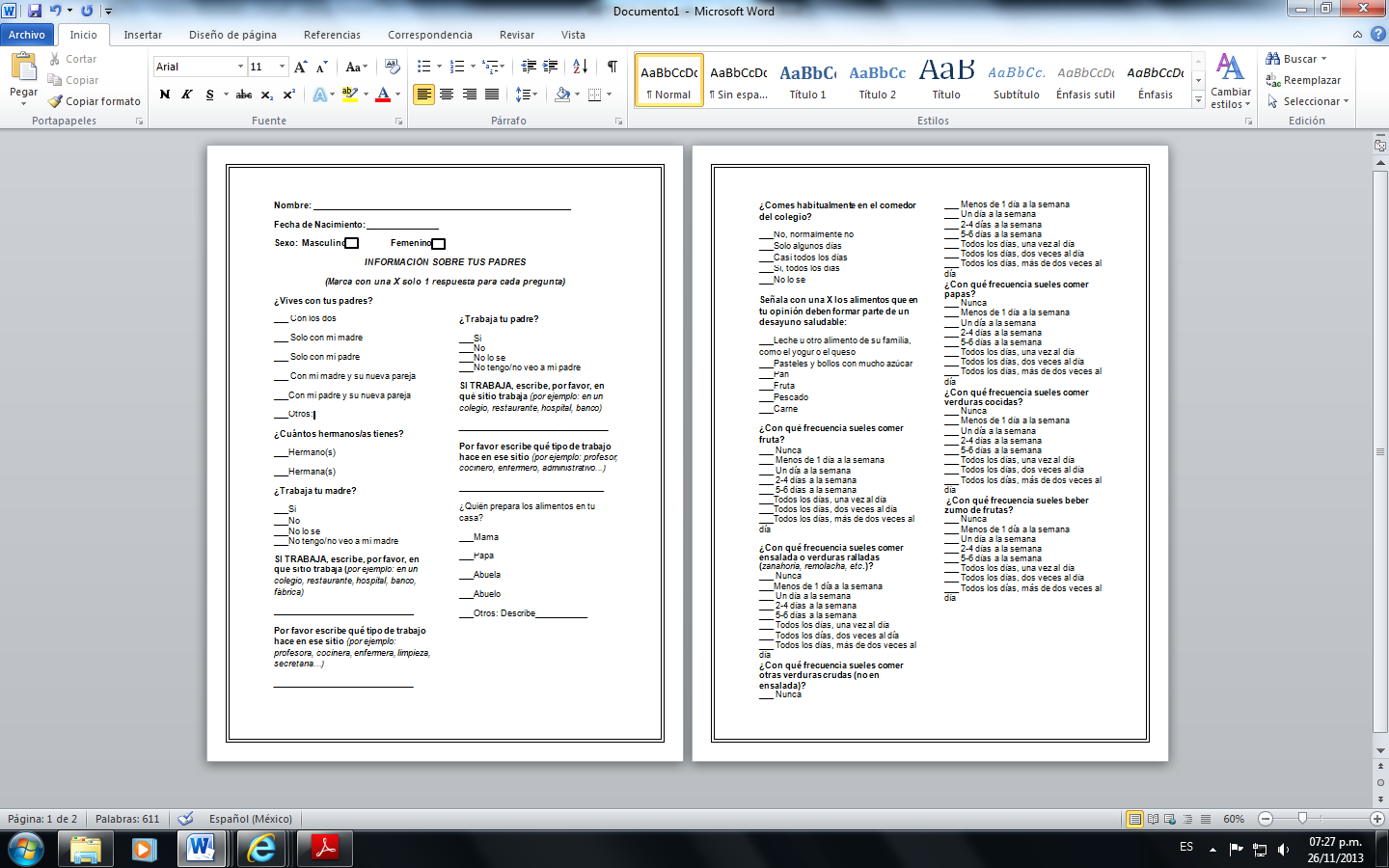 consumo de alimentos.Desarrollo del Proyecto:Técnica de medición Se elaborara un cuestionario por escrito a los niños con problemas de malnutrición. Límite de Tiempo y Espacio:Este estudio se llevara a cabo en el periodo de Febrero a Junio del año 2016, en uno de los centros con los que cuenta el Instituto Children International en el municipio de Zapopan, Jalisco, en la zona de Paraísos de Colli.Para llevar a cabo el estudio ya se habló con la coordinadora del área de nutrición del Instituto y estuvo de acuerdo, por lo que se cuenta con el permiso absoluto de realizar hay el trabajo. Cronograma:  Diseño de Análisis: La recolección de datos hasta el momento no está disponible, ya que aún no se ha ido por los datos que ya se tienen sobre el IMC de los niños de Children International para clasificar cuales son los que presentan problemas de Malnutrición (obesidad y desnutrición).www.Eduteka.org/pdfdir/taxonomiabloomcuadro.pdf  OBJETIVOVARIABLEDEFINICIONDIMENSIONINDICADORTIPO Y ESCALACaracterizar el trabajo que lleva a cabo la madre del escolar con problemas de malnutrición Horario de trabajoEl horario es la distribución de la jornada en periodos de trabajo y periodos de descanso con una indicación del momento inicial y del momento final.Valoración de Horas laboralesCuestionario de valoración de horas de trabajoCualitativa Ordinal.4 a 8 horas laboralesCaracterizar el trabajo que lleva a cabo la madre del escolar con problemas de malnutrición Tipo de trabajoEl trabajo remunerado es aquel que realiza una persona para recibir un sueldo por él, es decir, ellos realizan el trabajo y luego se les paga dinero.Valoración del tipo de trabajoCuestionario de Valoración del tipo de trabajoCualitativa Ordinal.-Comercio-Manufactura-Asistencia SocialIdentificar los hábitos alimentarios de los niños con malnutrición de Children international Hábitos alimentariosHábitos adquiridos a lo largo de la vida que inﬂuyen en nuestra Alimentación.Valoración de hábitos alimenticios, basados desde quien prepara los alimentos hasta que es lo que comenCuestionario de Valoración de hábitos alimenticios, basados desde quien prepara los alimentos hasta que es lo que comenCualitativa Ordinal.Frecuencia de consumo de alimentosIdentificar los escolares que presenten malnutrición  en la institución de ChildrenEstado Nutricio del NiñoComposición corporal del niño, valorado mediante el IMC.Valoración de Peso y TallaIMCCualitativa OrdinalObjetivoMétodo de recolección de datosInstrumento de recolección de datosFuente de informaciónPreguntas en caso de entrevista o cuestionarioCaracterizar el trabajo que lleva a cabo la madre del niño con malnutriciónReunión simultánea de los informantesCuestionario por escritoPacientes y Literatura¿Trabaja tu madre? Si No No lo se No tengo/no veo a mi madre SI TRABAJA, escribe, por favor, en qué sitio trabaja (por ejemplo: en un colegio, restaurante, hospital, banco) Por favor escribe qué tipo de trabajo hace en ese sitio (por ejemplo: profesora, cocinera, enfermera, limpieza, secretaria ...)Identificar los hábitos de alimentación de los niños con malnutriciónReunión simultánea de los informantesCuestionario por escritoPacientes¿Has desayunado algo HOY por la mañana (antes de venir al colegio)? Sí       No Cuéntanos, por favor lo que has desayunado. Señala con una X los alimentos y bebidas que has tomado hoy con el desayuno: -Leche -Cacao en polvo o chocolate (tipo Cola Cao, Nesquick o parecido) -Galletas -Cereales de desayuno -Madalenas, sobaos, donut u otros bollos -Pan -Fruta -Zumo preparado en casa -Yogur -Otras cosas -Hoy no he tomado nada ¿Has comido o bebido algo HOY por a media mañana, en el recreo? Sí     No Cuéntanos, por favor lo que has tomado. Señala con una X los alimentos y bebidas que has tomado hoy a media mañana, en el recreo: Palmera, donut, bollycao u otros pastelitos Yogur Bocadillo Fruta Otras cosas Hoy no he tomado nadaIdentificar los niños que presenten problemas de malnutriciónReunión simultanea de los informantesBascula y EstadiómetroPacientes y LiteraturaActividades:Fecha de Realización:Presentación en la institución de Children International.Marzo 2016Comenzar a recolectar los datos de los pacientes que ya se tienen y citar a los padres de familia para la realización de un cuestionario.Marzo 2016Organizar los resultados de las encuestas realizadas. Abril 2016Entrevistar a los niños que participaran en la muestra del estudio para realizar una frecuencia de alimentos y organizar los resultados.Abril 2016Juntar todos los resultados obtenidos, tanto de las encuestas como de los datos de IMC.Mayo 2016